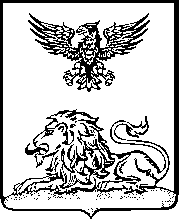 РОВЕНЬСКАЯ ТЕРРИТОРИАЛЬНАЯ ИЗБИРАТЕЛЬНАЯ КОМИССИЯПОСТАНОВЛЕНИЕот 16 февраля 2024 года	№ 42/284-1О	применении	средств видеорегистрациии, видеонаблюдения и трансляции изображения, хранения соответствующих видеозаписей при проведении выборов Президента Российской Федерации 17 марта 2024 года.В целях обеспечения открытости в деятельности избирательных комиссий, руководствуясь пунктом 3 постановления Центральной избирательной комиссии Российской Федерации от 24 января 2024 года № 151/1195-8 «О Рекомендациях по применению в участковых и территориальных избирательных комиссиях средств видеорегистрации (видеофиксации) при проведении выборов Президента Российской Федерации, назначенных на 17 марта 2024 года», постановления избирательной комиссии Белгородской области от 07.02.2024 года № 71/677-1 «Об особенностях применения в участковых и территориальных избирательных комиссиях средств видеорегистрации (видеофиксации) при проведении выборов Президента Российской Федерации, назначенных на 17 марта 2024 года» в целях обеспечения дополнительных гарантий реализации принципа гласности в деятельности избирательных комиссий и открытости проведения выборов Президента Российской Федерации 17 марта 2024 года, Ровеньская территориальная  избирательная   комиссия постановляет:1.Применять в помещении для голосования участковой избирательной комисии №913 средства видеонаблюдения и трансляции  изображения на служебный портал.2. Применять в помещениях для голосования избирательных участков № 897-912, 914-919, 921-923, 925-928 средства видеорегистрации при проведении выборов Президента Российской Федерации 17 марта 2024 года3.Утвердить Порядок применения средств видеорегистрации и хранения соответствующих видеозаписей при проведении выборов Президента Российской Федерации 17 марта 2024 года (далее – Порядок) согласно приложению.4.Участковым избирательным   комиссиям избирательных   участков№ 897-919,921-923,925-928 назначить членов участковых избирательных комиссий с правом решающего голоса, осуществляющих работу со средствами видеорегистрации, видеонаблюдения, обеспечить соблюдение установленных Порядком норм и правил применения средств видеорегистрации, осуществление контроля зон видимости средств видеорегистрации в помещениях участковых комиссий.5. Направить настоящее постановление в Избирательную комиссию Белгородской области.6. Разместить настоящее постановление в информационно - телекоммуникационной сети «Интернет»:- на странице Ровеньской территориальной избирательной комиссии на официальном сайте Избирательной комиссии Белгородской области;- на сайте администрации Ровеньского района в разделе Ровеньская территориальная избирательная комиссия.7. Контроль за выполнением настоящего постановления возложить на председателя Ровеньской территориальной избирательной комиссии Е.В.Макарову.                Председатель Ровеньской территориальной      избирательной комиссии	                                  Е.В.Макарова              Секретарь Ровеньской территориальной      избирательной комиссии		                          А.В.ЕвтуховаПРИЛОЖЕНИЕ 1к постановлению Ровеньской территориальной избирательной комиссии   от 16 февраля 2024 года №  42/284-1ПОРЯДОКприменения в участковых и территориальной избирательной комиссии  средств видеорегистрации (видеофиксации) при проведении выборов Президента Российской Федерации, назначенных на 17 марта 2024 года1. Общие положения1.1. Порядок применения средств видеорегистрации (видеофиксации) при поведении выборов Президента Российской Федерации, назначенных на 17 марта 2024 года (далее – Порядок), регламентирует организацию видеорегистрации (видеофиксации) в помещениях участковых избирательных комиссий (помещениях для голосования) (далее – помещения для голосования УИК), в помещении Ровеньской территориальной избирательной комиссии (далее – помещения ТИК), определяет объекты видеорегистрации (видеофиксации), время видеорегистрации (видеофиксации), порядок доступа к видеозаписям, полученным в ходе видеорегистрации (видеофиксации), и сроки их хранения.1.2.Средства видеорегистрации (видеофиксации) применяются 
в помещениях для голосования УИК и помещениях ТИК, не оборудованных средствами видеонаблюдения.1.3. Средства видеорегистрации (видеофиксации) представляют собой устройства стационарного или передвижного типа, предназначенные для записи, хранения и воспроизведения видеоинформации, и предоставляются по заявкам избирательных комиссий органами государственной власти, органами местного самоуправления в рамках установленной законом обязанности по оказанию избирательным комиссиям содействия в реализации их полномочий, вышестоящими избирательными комиссиями.1.4. В зоне видимости средств видеорегистрации (видеофиксации) 
в помещениях для голосования УИК должны находиться:в ходе голосования – стационарные ящики для голосования; в ночное время – сейфы (металлические шкафы, металлические ящики), где хранятся сейф-пакеты с избирательными бюллетенями; стационарные ящики для голосования, в случае если они используются для хранения избирательных бюллетеней; при проведении подсчета голосов избирателей – места погашения неиспользованных избирательных бюллетеней; места подсчета голосов избирателей по избирательным бюллетеням, извлеченным из сейф-пакетов; места непосредственного подсчета голосов избирателей по избирательным бюллетеням;места, где производится перемещение избирательных бюллетеней из ящиков для голосования в сейф-пакеты. В случае если устройства видеорегистрации (видеофиксации) 
не обладают возможностью осуществлять видеорегистрацию (видеофиксацию) в отсутствии освещения (в режиме ночной съемки), то в зоне их видимости должно быть организовано необходимое для их работы освещение.1.5. В зоне видимости средств видеорегистрации (видеофиксации) 
в помещениях ТИК должно находиться место, где осуществляются прием протоколов участковых избирательных комиссий об итогах голосования; суммирование данных, содержащихся в этих протоколах; проведение итогового заседания территориальной избирательной комиссии и составление протокола территориальной избирательной комиссии об итогах голосования на соответствующей территории.          1.6. Контроль за выполнением пунктов 1.4 и 1.5 настоящего Порядка осуществляет председатель соответствующей избирательной комиссии.1.7. Средства видеорегистрации (видеофиксации) применяются с учетом положений статьи 1521 Гражданского кодекса Российской Федерации, иных положений законодательства Российской Федерации, устанавливающих ограничения доступа к информации и ее распространению.1.8. Размер (емкость) памяти используемого средства видеорегистрации (видеофиксации) должен (должна) быть достаточен (достаточна) для хранения видеоизображения в течение всего времени работы устройства в соответствии с пунктами 1.4 и 1.5 настоящего Порядка.В течение времени работы устройства допускается периодический перенос информации на внешнее устройство хранения.1.9. При входе, а также внутри помещений, где применяются средства видеорегистрации (видеофиксации), на видном месте должны быть размещены одна либо несколько табличек формата А4 с надписью «В помещении ведется видеорегистрация (видеофиксация)».В зоне видимости средств видеорегистрации (видеофиксации) при осуществлении следующих действий членов участковых избирательных комиссий рекомендуется разместить таблички: перемещение избирательных бюллетеней из переносного (стационарного) ящика для голосования в сейф-пакеты – «Перемещение бюллетеней в сейф-пакеты»;запечатывание сейф-пакетов – «Запечатывание сейф-пакетов»;перемещение запечатанных сейф-пакетов с избирательными бюллетенями в сейф (металлический шкаф, металлический ящик) – «Перемещение запечатанных сейф-пакетов в сейф»; Сейф (металлический шкаф, металлический ящик), содержащий сейф-пакеты с избирательными бюллетенями проголосовавших избирателей, составленными в отношении них актами, заявлениями избирателей о предоставлении возможности проголосовать вне помещения для голосования, рекомендуется промаркировать надписью «Место хранения сейф-пакетов». 2. Применение средств видеорегистрации (видеофиксации)в помещениях для голосования УИК2.1. Объекты видеорегистрации (видеофиксации) в помещении для голосования УИК:в ходе голосования – помещение для голосования в целом; увеличенная форма протокола УИК об итогах голосования; места, где осуществляется работа со списком избирателей; места выдачи избирателям бюллетеней; стационарные и переносные ящики для голосования; КОИБ; места перемещения бюллетеней из ящиков для голосования в сейф-пакеты; переносные и стационарные ящики для голосования, 
в которых хранятся бюллетени проголосовавших избирателей; сейф (металлический шкаф, металлический ящик), где хранятся сейф-пакеты с бюллетенями проголосовавших избирателей;при проведении подсчета голосов избирателей – места погашения неиспользованных бюллетеней; места подсчета голосов избирателей по бюллетеням, извлеченным из сейф-пакетов; места непосредственного подсчета голосов избирателей по бюллетеням, извлеченным из переносных и стационарных ящиков для голосования; место работы оператора специального программного обеспечения УИК при применении технологии изготовления протоколов УИК об итогах голосования с машиночитаемым кодом; место подписания протокола УИК об итогах голосования и проведения итогового заседания УИК.2.2. Места размещения средств видеорегистрации (видеофиксации), 
в том числе камер видеорегистрации (видеофиксации) и иного оборудования в помещении для голосования, определяет участковая избирательная комиссия по согласованию с владельцем помещения/ Камеры видеорегистрации (видеофиксации) должны располагаться таким образом, чтобы в зоне их видимости располагались все объекты видеорегистрации (видеофиксации), указанные в пункте 2.1 настоящего Порядка.2.3. После определения мест размещения средств видеорегистрации (видеофиксации) соответствующая УИК составляет схему размещения средств видеорегистрации (видеофиксации), обозначая на ней зону видимости камеры (камер) видеорегистрации (видеофиксации) и размещение технологического оборудования, столов и иного оборудования.Указанная выше схема подписывается председателем УИК и согласовывается с владельцем помещения, оригинал передается в ТИК, а копия этой схемы размещается в помещении для голосования не позднее 18.00 часов 14 марта 2024 года.2.4. Средства видеорегистрации (видеофиксации) устанавливаются в соответствии с указанной в пункте 2.3 настоящего Порядка схемой размещения средств видеорегистрации (видеофиксации). При этом камера (камеры) видеорегистрации (видеофиксации) устанавливаются на высоте, обеспечивающей отсутствие помех для видеорегистрации (видеофиксации).Оператором УИК проводится настройка средств видеорегистрации (видеофиксации), проверка их работоспособности в соответствии с эксплуатационной документацией и требованиями настоящего Порядка.2.5. Работу со средствами видеорегистрации (видеофиксации) осуществляют не менее двух членов УИК с правом решающего голоса, определенных решением УИК не позднее чем за четыре дня до дня установки средств видеорегистрации (видеофиксации).Члены УИК, осуществляющие работу со средствами видеорегистрации (видеофиксации), руководствуются Инструкцией по работе со средствами видеорегистрации (видеофиксации) (Приложение № 1 к настоящему Порядку).2.6. Не ранее 8.00 и не позднее 18.00 часов по местному времени 14 марта 2024 года члены УИК, осуществляющие работу со средствами видеорегистрации (видеофиксации), проводят тренировку.В ходе тренировки проверяется работоспособность средств видеорегистрации (видеофиксации), наличие электропитания; если оно отсутствует, то принимаются меры по его включению. Председатель УИК осуществляет контроль за соблюдением установленных зон видимости камеры (камер) видеорегистрации (видеофиксации). По окончании тренировки средства видеорегистрации (видеофиксации) остаются включенными. Категорически запрещается: перемещать камеры видеорегистрации (видеофиксации), изменять фокусное расстояние камер видеорегистрации (видеофиксации);перемещать из зон видимости камер видеорегистрации (видеофиксации) технологическое оборудование УИК, столы и иное оборудование, за исключением случаев, когда членами УИК, осуществляющими работу со средствами видеорегистрации (видеофиксации), при контроле через средство воспроизведения записываемой видеоинформации обнаружено, что в зонах видимости видеокамер не находится хотя бы один из объектов видеорегистрации (видеофиксации), указанных в пункте 2.1 Порядка;производить действия, нарушающие функционирование средств видеорегистрации (видеофиксации), вмешиваться в процесс хранения записываемой информации.2.7. В дни голосования при наступлении времени голосования председатель УИК сообщает присутствующим о том, что в помещении для голосования ведется видеорегистрация (видеофиксация).2.8. После окончания времени голосования (при необходимости) члены УИК устанавливают технологическое и иное оборудование таким образом, чтобы соответствующие объекты видеорегистрации (видеофиксации) находились в зонах видимости камер видеорегистрации (видеофиксации). Члены УИК, осуществляющие работу со средствами видеорегистрации (видеофиксации), контролируют выполнение указанных требований.2.9. После подписания протокола УИК об итогах голосования 
и окончания проведения итогового заседания УИК председатель УИК поручает членам УИК, осуществляющим работу со средствами видеорегистрации (видеофиксации), отключить средства видеорегистрации (видеофиксации).Об отключении член УИК, осуществляющий работу со средствами видеорегистрации (видеофиксации), телефонограммой по «горячей линии» сообщает в ТИК об отключении средства видеорегистрации (видеофиксации) на конкретном избирательном участке.2.10. Обо всех случаях включения/выключения электропитания средств видеорегистрации (видеофиксации) и неполадках в работе средств видеорегистрации (видеофиксации) делается соответствующая запись в ведомости применения средств видеорегистрации (видеофиксации) в помещении для голосования УИК (Приложение № 2 к Порядку). Ведомость применения средств видеорегистрации (видеофиксации) передается в ТИК.3. Применение средств видеорегистрации (видеофиксации) в помещениях ТИК3.1. Объектами видеорегистрации (видеофиксации) в помещении ТИК являются: место, где осуществляются прием протоколов УИК об итогах голосования; суммирование данных, содержащихся в этих протоколах; проведение итогового заседания ТИК и составление протокола ТИК об итогах голосования на соответствующей территории; место, где расположена увеличенная форма сводной таблицы ТИК; место, где осуществляются подсчет и погашение неиспользованных бюллетеней, хранящихся в ТИК.3.2. Место размещения средств видеорегистрации (видеофиксации)
 и иного оборудования в помещении ТИК определяет ТИК по согласованию 
с владельцем помещения. Средства видеорегистрации (видеофиксации) должны располагаться таким образом, чтобы в зоне их видимости располагались все объекты видеорегистрации (видеофиксации), указанные в пункте указанные в пункте 3.1 Порядка.3.3. После определения мест размещения средств видеорегистрации (видеофиксации) ТИК составляет схему размещения средств видеорегистрации (видеофиксации), обозначая на ней зону видимости камеры (камер) видеорегистрации (видеофиксации) и размещение технологического оборудования, столов и иного оборудования.Указанная выше схема подписывается председателем ТИК, а копия этой схемы размещается в помещении ТИК не позднее 15 марта 2024 года.3.4. ТИК устанавливает средства видеорегистрации (видеофиксации) 
в соответствии с указанной в пункте 3.3 настоящего Порядка схемой размещения средств видеорегистрации (видеофиксации). При этом камера (камеры) видеорегистрации (видеофиксации) устанавливаются на высоте, обеспечивающей отсутствие помех для видеорегистрации (видеофиксации).ТИК проводит настройку средств видеорегистрации (видеофиксации), проверка их работоспособности в соответствии с требованиями настоящего Порядка.3.5. Работу со средствами видеорегистрации (видеофиксации) осуществляют не менее двух членов ТИК с правом решающего голоса, определенных решением ТИК не позднее чем за четыре дня до дня установки средств видеорегистрации (видеофиксации).Члены ТИК, осуществляющие работу со средствами видеорегистрации (видеофиксации), руководствуются Инструкцией по работе со средствами видеорегистрации (видеофиксации) (Приложение № 1 к настоящему Порядку).3.6. После установки средств видеорегистрации (видеофиксации) составляется акт об установке средств видеорегистрации (видеофиксации), 
к которому прилагается схема размещения средств видеорегистрации (видеофиксации).В акте об установке средств видеорегистрации (видеофиксации) указываются сведения о комплектности и работоспособности оборудования, настройке средств видеорегистрации (видеофиксации).4. Порядок организации доступа к видеозаписям4.1. Видеоизображения, полученные с использованием средств видеорегистрации (видеофиксации), могут использоваться избирательными комиссиями при рассмотрении жалоб, поступивших в дни голосования.4.2. Видеоизображения, полученные с использованием средств видеорегистрации (видеофиксации), предоставляются по запросу суда, рассматривающего соответствующее административное дело, уголовное дело, дело об административном правонарушении, а также по запросу прокурора, следователя, иного должностного лица, осуществляющего свою деятельность в связи с решением вопроса о возбуждении дела об административном правонарушении, о возбуждении уголовного дела и (или) проведением расследования указанных дел.5. Сроки хранения видеозаписей, полученных в ходевидеорегистрации (видеофиксации)5.1. Видеоизображения, полученные с использованием средств видеорегистрации (видеофиксации), хранятся в Ровеньской территориальной избирательной комиссии Белгородской области в течение трех месяцев со дня официального опубликования результатов выборов Президента Российской Федерации.В случае рассмотрения в суде жалобы (заявления) на решение избирательной комиссии об итогах голосования, о результатах выборов или возбуждения уголовного дела, связанного с нарушением избирательных прав граждан Российской Федерации, сроки хранения соответствующих видеоизображений продлеваются до вступления в законную силу решения суда либо до прекращения уголовного дела в соответствии с законом.Инструкция по работе со средствами видеорегистрации (видеофиксации)1. Проверка текущего состояния средств видеорегистрации (видеофиксации)Члены территориальной, участковых избирательных комиссий, осуществляющие работу со средствами видеорегистрации (видеофиксации), должны проверить текущее состояние средства видеорегистрации (видеофиксации) и убедиться, что все элементы средства видеорегистрации (видеофиксации) включены в электрическую сеть. Если средства видеорегистрации (видеофиксации) включены, то члены ТИК, УИК, осуществляющие работу со средствами видеорегистрации (видеофиксации), должны убедиться в их корректной работе:на установленных в помещении для голосования, помещении избирательной комиссии камерах видеорегистрации (видеофиксации) светятся индикаторы (при наличии).2. Действия членов УИК, ТИК, осуществляющих работу со средствами видеорегистрации (видеофиксации), при возникновении нештатной ситуации2.1. Перечень возможных неисправностей в работе средств видеорегистрации (видеофиксации):2.2. В случае если рекомендуемые действия не привели к восстановлению работоспособности средств видеорегистрации (видеофиксации), а также в случае выявления иных неисправностей в работе средств видеорегистрации (видеофиксации) члены ТИК, УИК, осуществляющие работу со средствами видеорегистрации (видеофиксации), сообщают об этом председателю соответствующей избирательной комиссии.2.3. В случае если устранение неисправности возможно только силами технических специалистов с выездом в помещение для голосования, по итогам устранения неисправности составляется и подписывается в двух экземплярах акт восстановления работоспособности средства видеорегистрации (видеофиксации). В данном акте должна содержаться информация о причине неработоспособности средств видеорегистрации (видеофиксации), о текущем работоспособном состоянии средств видеорегистрации (видеофиксации). Примерная схемаразмещения средств видеорегистрации в помещении участковой комиссии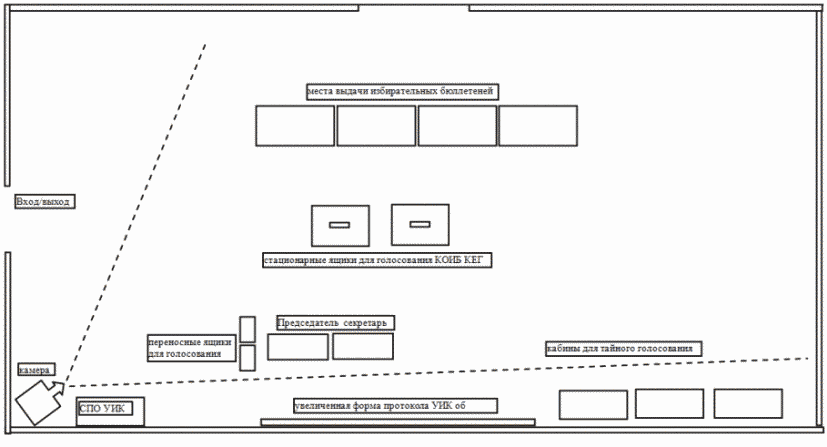 Приложение №2к Порядку применения средств видеорегистрации и  хранения соответствующих видеозаписей при проведении выборов Президента Российской Федерации Ведомостьприменения средств видеорегистрации в помещении участковой комиссии избирательного участка №  	Председатель участковойизбирательной комиссии	 		 	(подпись)	(инициалы, фамилия)Секретарь участковой избирательной комиссииМ.П.(подпись)	(инициалы, фамилия)«	»	2024 годаПриложение № 1к Порядку применения в участковых и территориальной избирательной комиссией средств видеорегистрации (видеофиксации) при проведении выборов Президента Российской Федерации, назначенных на 17 марта 2024 года№Описание неисправностиРекомендуемые действия1Отключение электроэнергииВ случае отключения электроэнергии незамедлительно сообщить:в службу, несущую ответственность за бесперебойное обеспечение электроэнергией на объекте, с целью уточнения сроков восстановления энергоснабжения.После включения электроэнергии выполнить действия в соответствии с разделом 1 настоящей Инструкции и убедиться в работе средств видеорегистрации (видеофиксации)2Камеры имеют неправильный ракурсПередвинуть мебель и технологическое оборудование для обеспечения выполнения требований к объектам видеорегистрации (видеофиксации). кой Федерации, назначенных на 17 марта 2024 года№ п/пДатаВремя(часы, минуты) начала/завершенияпроводимых действийОснования инициированиядействия по проверке работоспособностисредств видеорегистрацииРезультат проверки работоспособности   средстввидеорегистрации (выключен, включен)Инициатор действий по проверке работоспособности средств видеорегистрацииИнициатор действий по проверке работоспособности средств видеорегистрацииИнициатор действий по проверке работоспособности средств видеорегистрацииЧлены УИК, осуществляющие работу со  средствами видеорегистрацииЧлены УИК, осуществляющие работу со  средствами видеорегистрации№ п/пДатаВремя(часы, минуты) начала/завершенияпроводимых действийОснования инициированиядействия по проверке работоспособностисредств видеорегистрацииРезультат проверки работоспособности   средстввидеорегистрации (выключен, включен)ФИО Должность в избирательной комиссииПодписьФ.И.О.Подпись1234567891011111234567891033334444